泰航特別企劃2024泰愛華欣&曼谷五日無購物 無自費<華欣酒店介紹>Avani Hua Hin Resorthttps://www.avanihotels.com/en/hua-hin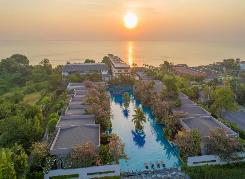 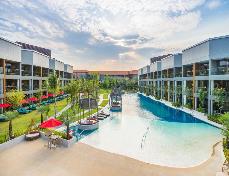 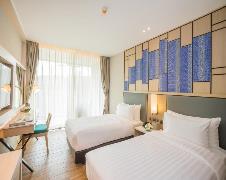 AVANI HUA HIN RESORT 是一個新的當代海濱度假勝地，於2017年11月開幕，坐落在暹羅灣蔚藍海岸的一片柔軟的沙灘上。度假村的196間豪華客房、套房和游泳池別墅隱藏著與搖曳的棕櫚樹、綠樹成蔭的潟湖和園景花園交織在一起，為豪華的熱帶風情奠定了基礎。所有客房都設有私人陽台，套房和別墅內設有露台，部份還設有一個小型游泳池或按摩浴缸以及一個放鬆身心的涼亭，同時可以欣賞海灘、游泳池或熱帶花園的景色。Ananatara Hua Hin Resorthttps://www.anantara.com/en/hua-hin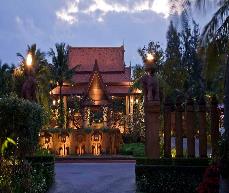 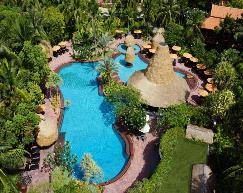 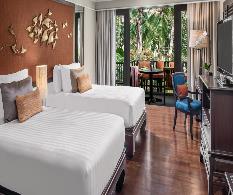 Anantara Hua Hin Resort是位於海濱的度假勝地，豪華卻令人放鬆，設有 2 座室外游泳池和 1 座 SPA。館內有 7 間餐飲場所，並設有網球場和 24 小時櫃台。坐落在佔地 14 英畝的造景花園中，距離華欣鎮和夜市車程 15 分鐘。寬敞的客房融合了傳統泰式藝術和現代設計，每間客房均配備平面電視、DVD 播放機和沏茶／咖啡機。<曼谷酒店介紹>Mercure Bangkok Makkasanhttps://all.accor.com/hotel/8422/index.zh.shtml?utm_campaign=seo+maps&utm_medium=seo+maps&utm_source=google+Maps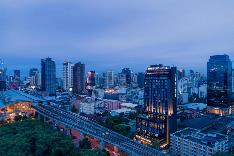 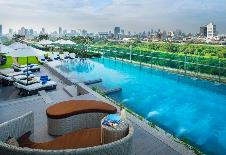 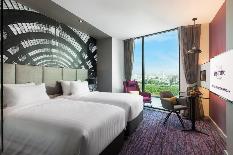 提供現代化風格的住宿和全區免費無線網路，飯店設有室外泳池供住客盡情享受日光浴，The Station 餐廳提供全天候餐飲服務，並設有落地窗可欣賞曼谷全景，飯店亦設有健身中心和免費私人停車場。所有客房均提供高級備品，舒適的床讓住客倍感絕佳住宿體驗，房內座椅休憩區供住客悠閒放鬆，私人衛浴配有免費盥洗用品和花灑淋浴。Centra by Centara Hotel Bangkok Phra Nakhonhttps://www.centarahotelsresorts.com/centra/cbp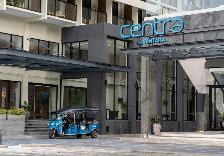 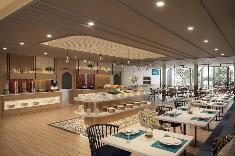 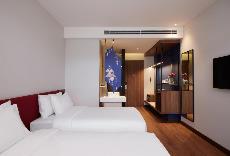 設有室外游泳池、健身中心、露台和餐廳。有 24 小時櫃檯服務、機場接送服務、客房服務，設有全館 WiFi（免費）。每間客房都有空調。 Centra by Centara Hotel Bangkok Phra Nakhon 的部分房間有陽台。客房均有保險箱。住宿提供自助式或美式早餐。Chatrium Residence Sathon Bangkok(一房一廳)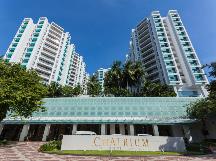 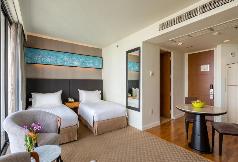 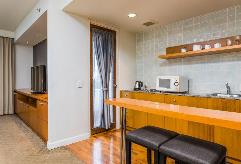 https://www.chatrium.com/sathonbangkok佇立於曼谷南部的察殿曼谷沙吞飯店式公寓，位於曼谷繁華是隆商業區內，卻獨享著一絲鬧中取靜的恬淡，棕櫚環繞其間，奢華的裝飾，景緻的設施，定給您一段不一樣的完美的假期。飯店提供完善舒適的服務，包括精緻的傢俱和互聯網寬帶連接。飯店所提供的方便設施，十分適合前來曼谷的休閒、商旅人士。飯店亦提供舒適的居家環境，豪華而又安全。飯店提供24小時前台服務、每日管家服務、健身中心、游泳池、特色餐廳、大堂酒吧、商務中心、水療及兒童遊樂園等設施供您放鬆身心。＊＊＊特色行程＊＊＊※曼谷747 Cafe 新打卡咖啡景點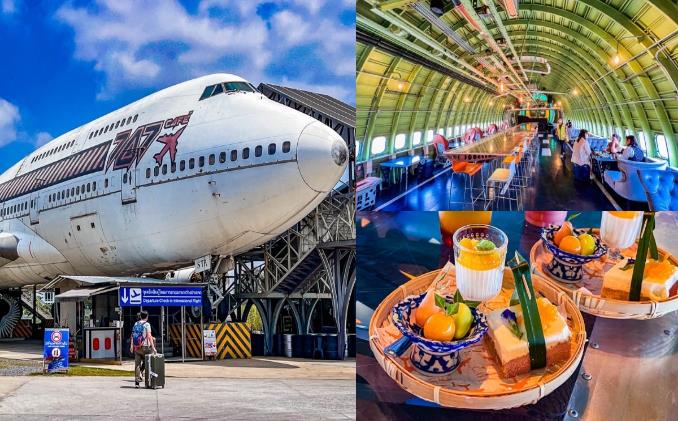 ※Healthland泰式古法按摩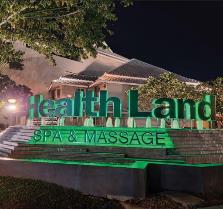 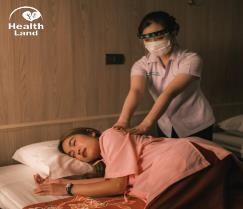 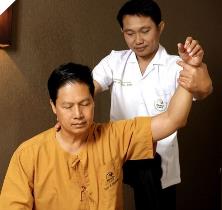 ※四面佛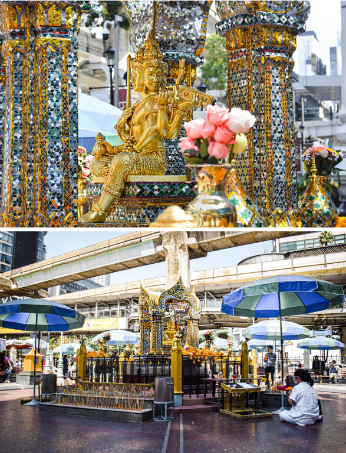 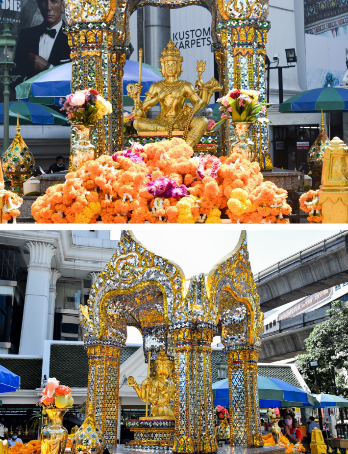 ※丹能莎朵水上市場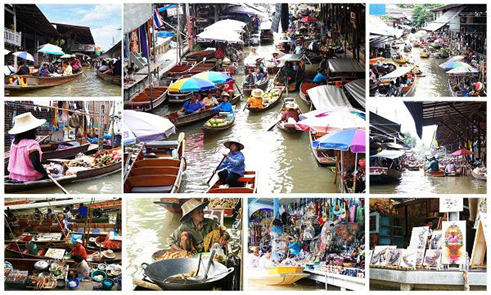 ※美功鐵道市集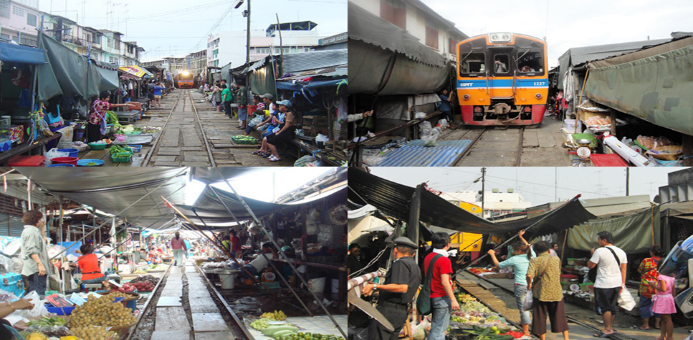 ※華欣百年火車站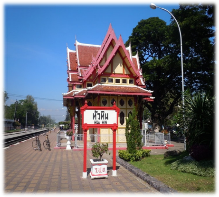 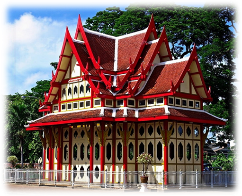 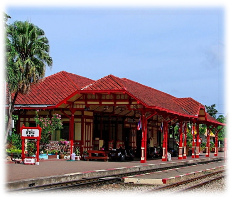 ※絕美玻璃屋泰式餐廳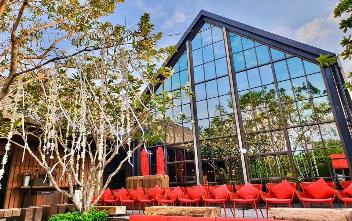 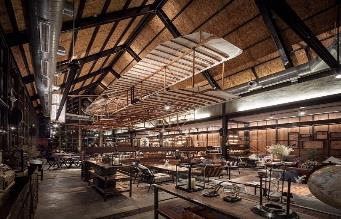 集合於機場飛往泰國首都-曼谷，入境大廳前的導遊Tour Guide正準備迎接團體的到來，Tour Bus巴士蓄勢待發，載我們都會巡禮領略曼谷都市繁華的風貌。【曼谷747 Cafe咖啡廳】曼谷機場附近新打卡咖啡景點。這一架是退役的波音747機型所改造的飛機咖啡廳，實際到現場才知道這架飛機的巨大，而且飛機前面還是雙層哦。𥚃面設有冷氣空調，在𥚃面悠閒喝個下午茶也很不錯。還可以跟店家租借機長和空服衣服，大人小孩通通有。讓您可以圓一個機師夢。(每人贈送一杯飲料)【Health Land 泰式古法按摩2小時】源自古代暹羅王朝的古法，此按摩不使用精油，靠著按摩師精緻老練的手法，伸展肌肉，享受極致的舒展，全身放鬆，精神飽滿。(16歲以下小孩，因擔心骨骼還在成長階段，改幫孩子安排腳底按摩，不另退費，敬請見諒。)*不按摩者可於行前取消，退費NT600/人，不佔床不另退費。【愛樂威四面佛】無論求財或婚姻很靈驗，也是港台明星們的最愛喔！四梵行－四無量心代表之意義為：
慈無量心：與大梵天王佛的正面「密達」 (METTA) 相應，願眾生得樂。
悲無量心：與大梵天王右面「噶如喇」(KARUNA) 相應，濟貧恤苦，願眾生離苦。
喜無量心：與大梵天王後面「摩達」(MUTHITA) 相應，見人行善，離苦得樂，生歡喜心，願一切眾生離苦得樂。
捨無量心：與大梵天王左面「無別迦」(UBEKKHA)相應，無愛憎，廣披澤恩。四面佛「大梵天王」具慈、悲、喜、捨之四梵心，故無論祈求 「功名、事業」「愛情、婚姻」「富貴、利祿」「平安、福慧」 皆能圓滿靈驗。【CENTRAL WORLD世貿百貨】東南亞最大最具時尚領導風格的CENTRAL WORLD PLAZA中央世貿商場，這是大曼谷商圈三大百貨購物中心（ZEN、CENTRAL WORLD PLAZA、ISETAN）連成一大棟的百貨商場。樓高20層，可容納10萬人的活動廣場。該購物中心位於捷運BTS站CHIT LOM站3號出口，賣場面積達55萬平方公尺，位於市中心最繁華的地段，簡直是曼谷的新地標。CENTRAL WORLD外觀玻璃帷幕的建築設計，看起來非常時尚新穎，所有歐美精品品牌或泰國品牌一應俱全，其中又以泰絲及NARAYA 曼谷包最受台灣觀光客青睞。來到這怎能不採買一番呢！當然這裡也是泰國節慶主要的活動場地，聖誔節，跨年倒數，潑水節等，CENTRAL WORLD都是指標性的地標。百貨公司內皆設有美食街與餐廳。【水門市場】這個曼谷最大的服飾批發市場水門市場，原本是露天的攤販市集，也就是現在的舊水門市場（Pratunam Market），不過很多攤販其實都搬到室內有冷氣吹的「白金時尚購物中心（Platinum Fashion Mall）」，就位在原水門市場旁，商場總共有三大棟互相相連，商家數量多到翻，不過其實很多款式、店家都有重複。第一次來不知道怎麼逛，就記得大家最集中逛的都是1~3樓，這裡服飾、配件、鞋子、飾品、包包都有賣，如果肚子餓，去6樓就對了。【暹羅商圈】SIAM PARAGON，2005年開業後曾是東南亞最大的百貨商場，佔地500,000平方米，接近800間名店。雖然今時今日「最大」這個紀錄已被打破，不過仍是全城人流最旺的商場之一。中央地帶為百貨公司，外圍則是國際高級名牌時裝店、車店、及各式品牌店。【美功鐵道市場】很久以前在網路上流傳的超爆笑鐵路菜市場，造成一陣不小的討論。有一個市集活躍在鐵路兩旁。鐵皮屋遮陽棚櫛比鱗次疊床架黑壓壓擠滿兩旁，菜販肉販么五喝六交易密集。早晚火車要通過時必有3響鐘聲。初響！彷彿成功嶺集合令，所有攤販排列等候手扶棚竿集合。二響！收竿，立正！整齊劃一、一絲不苟，火車僅擦著棚架駛過。三響！回歸原位，你買我殺彷彿不曾發生過任何事似的。
※註：菜市場鐵路火車之旅，常有誤點，敬請耐心等候。【丹能莎朵歐式水上市場(含搭乘電動船)】戴著寬邊斗笠的婦女們，划著滿載南方特有水果和蔬菜的小舟，悠游在運河上兜售，沿河的土產店，櫛次鱗比，出售各色精美的名產，如最受遊客喜愛的象牙雕刻品以及絲織品，遊客可以乘坐舢舨船來此慢慢的精挑細選一番，享受一下南國特有的熱絡真是令人收穫良多。【納薩塔Nasatta博物館(蠟像館、高腳屋、博物館)】佔地7公頃，園區仿古的泰式高腳屋建築、用蠟像打造當時人民生活的樣貌述說歷史。園區內為您安排DIY製作藝品，可以帶回做紀念品唷！【華欣】寧靜、悠閒、陽光、沙灘、海水，放空自己，享受遠離塵囂的濱海假期。華欣距離曼谷三個半小時車程，是泰國皇室鍾愛的避暑勝地，緊鄰著海灘而建的度假村及完善的高球場，近年成為歐美旅客的最愛。玩飯店，也是您此行度假的意義，在豪華的五星級飯店享受各式各樣的設施、自由自在悠閒的玩樂，您可懶洋洋的泡在美麗泳池，享受悠閒時光，徹底感受不受打擾的度假空間。【華欣百年火車站】踏入這紅白色的木火車站，恍如時光倒流。其主體建築，不管是門或窗或屋頂，以至山牆、售票窗口等，都是柚木建構，白色的木牆、簡單而有力地支撐著山頂型的紅屋頂，整體保養很好，洋溢濃濃的懷舊感。在候車站旁有一個精緻的獨立候車間，以欄柵圍起，是泰王抵達華欣時的御用皇家候車間，裡面的陳列只供遊客站在欄柵外參觀，禁止入內，但可看到座椅是一條條被歲月磨得光滑的原木，讓人想像出當年的候車情況。【五星酒店內下午茶(兩人一套)】在泰國華欣這個浪漫美麗的度假區，享受下午茶，坐在舒服的位置上，享用著精緻的點心、蛋糕、水果、三明治、飲料等等，猶如貴婦般地感受這美好的時光，還能用照機拍下張張網美風格的高級感相片，記錄下愉快的瞬間，是多麼讓人羨慕與忌妒的奢華下午茶行程呀!【華欣夜市】小而美小而巧，匯聚吃喝玩樂於一條街上的傳統夜市，在入口處更有著Chek Pia、Koti兩家當地著名且觀光客必訪的餐廳，如果您也是喜愛泰式創意小品的泰國咖，在華欣夜市裡隨處可見令人莞爾一笑的泰式創意商品，不僅物美價廉，更風格獨具，有別於蟬鳴市集那般藝術靜謐風格，在華欣夜市裡除了熱鬧，更添一份濃濃的傳統。【拷汪行宮(搭乘纜車體驗)】拷汪（เขาวัง；Khao Wang）顧名思義為皇宮山，蓋在山上的泰皇行宮。拷汪高度僅九十二公尺，依舊比曼谷的金山寺要高。當年泰皇拉瑪四世在此建設行宮，作為南下渡假之用。行宮極具特色，帶有歐式新古典主義洛可可風格，並且將泰式與中式建築，巧妙揉搓結合，呈現收納四方文化的大器展現。【Manpai Sainam Cafe&Restaurant華麗網紅咖啡餐廳】兩條水道，一處圓頂藤蓋，一處倒V小亭，水道上幾處蓮花座，上萬條色彩繽紛錦魚在水中悠游著。白日綠意盎然夏風颯爽，夜晚更是波光倒影，水中燈火伴隨著美味餐色佳餚，創意中還有些許詩意，很多網紅直播主都愛來這體驗這份悸動新奇感。【鄭王廟】泰國曼谷鄭王廟 (又稱黎明寺)，位於昭披耶河畔，曼谷地標之一，也是遊客來泰國曼谷必訪的景點。它是大城時期孟庫國王時代留下的最偉大的創舉、最璀璨的文化遺產，這使得黎明寺成為現今昭披耶河畔最古老的建築、參觀量最高的寺廟。它是泰國境內規模最大的大乘舍利式塔，主塔高達82米，因此享有「泰國埃菲爾鐵塔」的美稱。【ICONSIAM暹羅天地】ICONSIAM河岸綜合購物商城分別有以零售與娛樂為主的【ICONSIAM區】與專門提供奢華品牌與服務的【Iconluxe區】，共有多達500間國際與泰國本土品牌進駐，14個國際品牌將在此設立旗艦店，其中最具話題性的有泰國首間高島屋百貨【高島屋暹羅店】，與泰國第一間蘋果直營店(Apple Store)。除了頂級的購物與美食體驗，曼谷ICONSIAM河岸綜合購物商城內還設置了室內水上市集與【ICONSIAM文物博物館】(ICONSIAM Heritage Museum)，讓所有遊客在逛街購物的同時，還能體驗泰國道地的文化與藝術風采。       【賽福瑞野生動物園&表演秀】號稱是全亞洲最大的野生動物園，緊鄰首都曼谷市區，非常方便可達，家庭旅遊或朋友出遊都很適合造訪，是泰國親子遊不容錯過的野生動物園及海洋公園，透過豐富的表演節目和互動規劃，更有人稱其為「動物界的迪士尼樂園」！搭機返台的時間到了，我們整理行李前往機場，帶著渡假完所擁有的NICE好心情上機，也為這次的泰國之旅畫下完美的句點。記得回家後將此次泰國之行的回憶整理收集起來，期待再相會唷！註1：以上行程順序僅供參考，詳細安排視當地交通狀況為準。註2：行程於國外如遇塞車時，請貴賓們稍加耐心等候。如塞車情形嚴重，而會影響到行程或餐食的安排時，為維護旅遊品質及貴賓們的權益，我們將為您斟酌調整並妥善安排旅遊行程，敬請貴賓們諒解。航空公司班  機地  點時  間去程泰國航空TG637桃園－曼谷07：50/10：35回程泰國航空TG636曼谷－桃園17：40/22：20第1天桃園機場  曼谷機場→網美747飛機咖啡廳→Health Land泰式古法按摩兩小時→四面佛祈福朝拜+週邊商圈自由逛早餐酒店內用午餐泰式風味餐(餐標B.400)晚餐方便逛街，每人發放300泰銖住宿曼谷 Mercure Bangkok Makkasan或Centara Hotel Bangkok Phra Nakhon或同級曼谷 Mercure Bangkok Makkasan或Centara Hotel Bangkok Phra Nakhon或同級曼谷 Mercure Bangkok Makkasan或Centara Hotel Bangkok Phra Nakhon或同級曼谷 Mercure Bangkok Makkasan或Centara Hotel Bangkok Phra Nakhon或同級曼谷 Mercure Bangkok Makkasan或Centara Hotel Bangkok Phra Nakhon或同級第2天曼谷→前往華欣→美功鐵道市集→丹能莎朵水上市場(含搭乘電動船)→納蕯塔Nasatta博物館(蠟像館、高腳屋、博物館)+手工藝體驗→華欣早餐酒店內用午餐丹能米粉湯風味合菜(餐標B.350)晚餐AIR SPACE玻璃屋-泰式風味餐(餐標B.500)住宿華欣 Avani Hua Hin Resort或 Ananatara Hua Hin Resort或五星希爾頓或同級華欣 Avani Hua Hin Resort或 Ananatara Hua Hin Resort或五星希爾頓或同級華欣 Avani Hua Hin Resort或 Ananatara Hua Hin Resort或五星希爾頓或同級華欣 Avani Hua Hin Resort或 Ananatara Hua Hin Resort或五星希爾頓或同級華欣 Avani Hua Hin Resort或 Ananatara Hua Hin Resort或五星希爾頓或同級第3天酒店自由活動→華欣百年火車站→五星酒店內下午茶(兩人一套)→華欣夜市早餐酒店內用午餐酒店內自理晚餐船屋泰式海鮮吃到飽B.699(週末限定五六日) 或 (平日改前往)五星浪漫海景泰式風味餐B.700住宿華欣 Avani Hua Hin Resort或 Ananatara Hua Hin Resort或五星希爾頓或同級華欣 Avani Hua Hin Resort或 Ananatara Hua Hin Resort或五星希爾頓或同級華欣 Avani Hua Hin Resort或 Ananatara Hua Hin Resort或五星希爾頓或同級華欣 Avani Hua Hin Resort或 Ananatara Hua Hin Resort或五星希爾頓或同級華欣 Avani Hua Hin Resort或 Ananatara Hua Hin Resort或五星希爾頓或同級第4天華欣→拷汪行宮(搭乘纜車體驗)→Manpai Sainam Café&Restaurant華麗網紅咖啡餐廳→返回曼谷→鄭王廟→河畔地標ICONSIAM暹羅天地早餐酒店內用午餐華麗網紅咖啡餐廳(餐標B.500)晚餐方便逛街請自理住宿曼谷 保證入住Chatrium Residence Sathon Bangkok(一房一廳)或同級曼谷 保證入住Chatrium Residence Sathon Bangkok(一房一廳)或同級曼谷 保證入住Chatrium Residence Sathon Bangkok(一房一廳)或同級曼谷 保證入住Chatrium Residence Sathon Bangkok(一房一廳)或同級曼谷 保證入住Chatrium Residence Sathon Bangkok(一房一廳)或同級第5天曼谷→賽福瑞野生動物園&表演秀→曼谷機場  桃園機場早餐酒店內用午餐園內自助餐晚餐機上簡餐 住宿溫暖的家溫暖的家溫暖的家溫暖的家溫暖的家